            СРЕДНО УЧИЛИЩЕ   “ЙОРДАН ЙОВКОВ”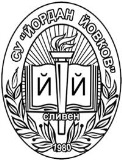                 гр. Сливен;  кв. “Българка”; тел. 044/66 72 44; 044/66 74 68; факс 044/66 76 84        e-mail: xsou_sliven@abv.bgКОНСПЕКТЗА  ОЦЕНЯВАНЕ НА УСВОЕНОТО  УЧЕБНО  СЪДЪРЖАНИЕ ПО МАТЕМАТИКА ЗА VІІІ КЛАССъбиране и умножаване на възможностиПермутацииВариацииКомбинацииВекторСъбиране и изваждане на вектори. СвойстваДелене на отсечка в дадено отношениеСредна отсечка в триъгълникМедицентър на триъгълникТрапец. Равнобедрен трапецСредна основа на трапецКвадратен корен. Ирационални числаСвойства на квадратните корениДействия с квадратни корени. Сравняване на ирационални числа, записани с квадратен коренПреобразуване на изрази, съдържащи квадратни корениРационализиране на изрази, съдържащи квадратни корениКвадратно уравнение. Непълни квадратни уравненияФормула за корените на квадратното уравнениеСъкратена формула за корените на квадратното уравнениеРазлагане на квадратния тричлен на множителиБиквадратни уравненияЗависимости между корените и коефициентите на квадратното уравнение. Формули на ВиетПриложение на формулите на ВиетМоделиране с квадратни уравненияОкръжност. Взаимни положения на точка и окръжност. Взаимни положения на права и окръжностДопирателни към окръжностЦентрални ъгли, дъги и хордиДиаметър, перпендикулярен на хордаВписан ъгълПериферен ъгълЪгли, чиито рамене пресичат окръжностВзаимно положение на две окръжностиОбщи допирателни на две окръжностиРационални дроби. Дефиниционно множествоОсновно свойство на рационалните дроби. Съкращаване и разширяване на рационални дробиПривеждане на рационалните дроби към общ знаменателСъбиране и изваждане на рационални дробиПреобразуване на рационални изразиДробни уравненияМоделиране с дробни уравненияОкръжност, описана около триъгълникОкръжност, вписана в триъгълникВъншно вписани окръжностиОртоцентър на триъгълник. Забележителни точки в триъгълникаЧетириъгълник, вписан в окръжностЧетириъгълник, описан около окръжностОсева симетрияСиметрични фигуриРотацияЦентрална симетрияТранслация